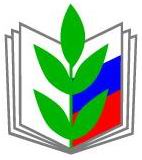 УТВЕРЖДЕН                                                                        на заседании ПрезидиумаКрасноармейской территориальной организации Общероссийского Профсоюза  работников народного образования11 февраля 2022 г. Протокол №15ПУБЛИЧНЫЙ ОТЧЁТКрасноармейскойтерриториальной организацииОбщероссийского Профсоюза  работниковобразования за 2021 годЦели, задачи и принципы деятельности Красноармейской территориальной  организации  базируются на действующем законодательстве, соответствуют основным требованиям Устава профессионального союза работников народного образования и науки РФ,   Положению о Красноармейской территориальной организации Общероссийского Профсоюза работников образования. Профсоюзы сегодня-  организация, которая не на словах, а на деле отстаивает интересы наших работников, защищает их права и законные интересы.I.	ОБЩАЯ ХАРАКТЕРИСТИКА ОРГАНИЗАЦИИ.СОСТОЯНИЕ ПРОФСОЮЗНОГО ЧЛЕНСТВАПо итогам 2022 года Красноармейская территориальная организация Общероссийского Профсоюза работников образования объединяет 14 первичных профсоюзных организаций, в том числе 10 – общеобразовательные организации, 4 – дошкольные организации, Из 395 работающих 352 человека являются членами профсоюза, что составляет 87,6%.В течение года принято в Профсоюз  12 человек, из них 1 молодой специалист.  Выбывших  по собственному желанию нет.Поощрение профсоюзного актива является одним их действенных способов повышения его мотивации к участию в работе. За 2017 год 1 член профсоюза награждены Почетной грамотой Чувашского республиканского объединения организаций профсоюзов «Чувашрессовпроф», 1- грамотами Комитета Чувашской республиканской организации профсоюза, 8- районной. II.	ОРГАНИЗАЦИОННАЯ РАБОТА ПРОФСОЮЗА   Работа Красноармейской  территориальной  организации Общероссийского Профсоюза работников образования проводилась в соответствии с планом основных мероприятий на 2021 год, утверждённым постановлением Президиума 12 декабря 2020 г., протокол № 8 по следующим направлениям:-реализация решений VIII съезда Общероссийского Профсоюза образования, выполнение положений Программы развития деятельности Профсоюза на 2021-2024 гг.; -выполнение норм и положений Трудового Кодекса РФ, ФЗ «О профсоюзах, их правах и гарантиях деятельности», отраслевого Соглашения между отделом образования и молодежной политики администрации Красноармейского муниципального округа и Красноармейской территориальной организации Общероссийского Профсоюза образования на 2020-2022 гг., иных нормативных правовых актов, регулирующих социально-трудовые права работников; -усиление контроля за соблюдением трудового законодательства в учреждениях образования, включая законодательство об охране труда; - дальнейшее развитие системы социального партнерства и совершенствование практики заключения коллективных договоров в образовательных учреждениях района; -  реализация мероприятий в рамках тематического Года «Спорт. Здоровье. Долголетие»; -оказание организационно-методической помощи председателям первичных профсоюзных организаций учреждений образования; -усиление информационной и агитационной работы в первичных профсоюзных организациях; - мотивация членства в Профсоюзе образования;- обобщение и распространение положительного опыта работы первичных профсоюзных организаций, совершенствование инновационных форм работы; - организация и проведение конкурсов профессионального мастерства, профсоюзных конкурсов; - совершенствование работы с молодежью; - участие в профсоюзных акциях.  В соответствии с установленными нормами и планом работы проведены заседания выборных коллегиальных органов районной организации Профсоюза:  3 заседания Совета председателей первичных профсоюзных организаций  и 7 заседаний Президиума,    На них были где рассмотрены вопросы- социального партнерства,- состояние организационно-уставной работы и делопроизводства в первичной профсоюзной организации,-об участии профсоюза в регулировании трудовых отношений,- об информационной работе;- о проведении конкурса по охране труда в первичных профсоюзных организациях- об утверждении статистических отчетов;- об утверждении сметы доходов и расходов;- о проведении районной Спартакиады и участии в Республиканской и другие.    Постоянно ведется работа по развитию системы социального партнерства.В нашем районе действует территориальное Соглашение между отделом образования Администрации Красноармейского муниципального округа и Красноармейской территориальной организацией профсоюза работников народного образования и науки по регулированию социально-трудовых отношений на 2020-2022гг., в соответствии с которым определены и решаются задачи по оплате труда, трудовым отношениям, включены и выполняются обязательные и дополнительные социальные гарантии работников.Непосредственно в учреждениях образования регулирование трудовых, профессиональных и социально-экономических отношений между работниками и работодателями осуществляется путем заключения коллективных договоров. По отчету в 14 учреждениях имеются коллективные договора, где есть первичные профсоюзные организации. Из них в 2021 году были заключены новые коллективные договоры в 5 учреждениях.Соглашение и коллективные договоры дают возможность обеспечения соблюдения социальных и трудовых гарантий работников, создание благоприятных условий деятельности ОУ, направлены на повышение социальной защищенности работников, обеспечения стабильности и эффективности работы учреждений.В рамках реализации данного Соглашения председатель районной организации профсоюза участвует на заседаниях совета отдела образования, совещаниях руководителей образовательных организаций. При необходимости идет информирование и предоставление друг другу запрашиваемой информации, внесение предложений на всех стадиях разработки проектов нормативных актов, касающихся социально-экономических, профессиональных, трудовых прав и интересов работников образования.Отдел образования предоставляет Профсоюзу по его просьбе информацию о выплате заработной платы; о доплатах, надбавках и компенсационных выплатах работникам образовательных учреждений; о вносимых в органы исполнительной и законодательной власти Красноармейского муниципального округа, проектах нормативно-правовых актов, затрагивающих социально-экономические и трудовые права и интересы работников образовательных учреждений для учета мнения Профсоюза по ним.Территориальная  организация профсоюза и первичные организации ежегодно проводят анализ выполнения Соглашения и коллективных договоров, рассматривают итоги выполнения обязательств социальных партнеров. Рассматривая итоги социального партнерства стороны, отмечают, что организации Профсоюзов активно участвуют в работе коллегиальных органов при рассмотрении вопросов, затрагивающих интересы работников; в деятельности различных рабочих групп, комиссий по регулированию социально – трудовых отношений.   В отчётном периоде районная организация уделяла особое внимание обучению профсоюзных кадров. В течение года было проведено 3 обучающих семинара. III.	ПРАВОЗАЩИТНАЯ ДЕЯТЕЛЬНОСТЬ ПРОФСОЮЗА  Главными задачами правозащитной работы в 2021 году были: осуществление профсоюзного контроля за соблюдением норм трудового законодательства и восстановление нарушенных социально трудовых прав работников образования.   На личном приёме за отчётный период, согласно регистрации записей в журнале было принято  17 членов профсоюза. Большинство вопросов связано с установлением заработной платы, распределением учебной нагрузки, начислением стимулирующих выплат , режимом труда и отдыха,  и другие. Экономическая  эффективность  от правозащитной работы Красноармейской  районной организации Профсоюза  за отчётный период составила 102 тыс. рублей.  Вопрос оплаты труда остаётся одним самых актуальных.    В 2021 году среднемесячная заработная плата педагогических работников Красноармейского района составила: у учителей- 33041 рублей, воспитателей – 29403 рубля.IV.	ДЕЯТЕЛЬНОСТЬ ПРОФСОЮЗА ПО ОХРАНЕ ТРУДАКлючевым моментом в деятельности по охране труда должна быть согласованность действий между учредителем, работодателями,  работниками и профсоюзом с чётким определением прав и обязанностей.       Чтобы общественный контроль за охраной труда был эффективным и имел положительные результаты, он должен быть системным и действовать на всех уровнях профсоюзной структуры: от территориальной организации до первичной.        На уровне образовательных организаций направления работы по охране труда изложены в коллективном договоре и в ежегодно заключаемом Соглашении по охране труда. В каждой образовательной организации созданы совместные комиссии по охране труда, в которые на паритетной основе входят представители от первичной профсоюзной организации и от работодателя. Избранные от профсоюзного комитета уполномоченные по охране труда осуществляют постоянный контроль за соблюдением работодателем и работниками принятых локальных нормативных актов по данному вопросу. В районной организации Профсоюза избрано 14 уполномоченных по охране труда и один внештатный технический инспектор труда. За отчётный период уполномоченными проведено 21 обследование, выявлено 89 нарушений. Внештатным техническим инспектором проведено 19 проверок, выявлено 57 нарушений. Она приняла участие в работе межведомственной комиссии по приёмке образовательных организаций к новому учебному году. 21 декабря года на заседании Президиума был рассмотрен вопрос состояния охраны труда по итогам общепрофсоюзной тематической проверке безопасности и охраны труда при проведении занятий по физической культуре и спортом в образовательных организациях.  На совещании с председателями   профсоюзных организаций и с уполномоченными по охране труда 24 августа был рассмотрен вопрос об организации охраны труда в образовательных организациях.Финансирование мероприятий по охране труда за отчетный период составило 701700 рублей. Это: приобретение спецодежды- 28450  руб., прохождение медосмотров- 378400 руб , проведение обучения по охране труда- 38800руб. За этот период на производстве несчастных случаев с работающими не зафиксированоV.	РАБОТА С МОЛОДЫМИ ПЕДАГОГАМИ       Районная организация Профсоюза совместно с отделом образования администрации района  проводят согласованную работу с Советом молодых педагогов. В 2021 году Советом была проделана следующая работаVI.	ФИНАНСОВОЕ ОБЕСПЕЧЕНИЕ ДЕЯТЕЛЬНОСТИ ПРОФСОЮЗА	Ключевой целью финансовой политики Красноармейской районной организации  Профсоюза в 2021 году являлось повышение эффективности использования средств на обеспечение деятельности Профсоюза по удовлетворению социально-экономических и профессиональных интересов членов Профсоюза, предоставление им различных социальных услуг и расширение форм поддержки.	На протяжении отчётного периода осуществлялся контроль полноты сбора членских профсоюзных взносов, порядка их перечисления на банковский счёт Профсоюза. Уделялось внимание информированию и разъяснению рационального подхода к расходованию профсоюзных средств.Расходование финансовых средств осуществлялось на цели, связанные с уставной деятельностью Профсоюза и в соответствии со сметой.     В 2021 году деньги расходовались на: культурно-массовую работу, спортивно-оздоровительную работу , информационную работу , обучение профактива , материальную помощь ; премирование с связи с юбилейнами датами; финансирование профессиональных конкурсов  «Учитель года», «Воспитатель года», «Самый классный классный»; организацию и проведение августовской конференции педагогов района, Дню дошкольного работника, Дню Учителя, Дня пожилых. Среди основных задач, которые должны быть поставлены в 2022 году перед всеми профсоюзными органами – это укрепление профсоюзных рядов, укрепление социального партнёрства, сохранение лучших традиций профсоюза, пропаганда своей деятельности, а также внедрение новых технологий в свою деятельность.Председатель Красноармейской территориальнойорганизации Общероссийского работниковобразования                                                                               С.Д.Суховетрюк№ п\пНаименование мероприятияДата и место проведенияКоличество участниковПримечаниеЗаседание Совета молодых педагогов21.02 МБОУ «Траковская СОШ»15Районный конкурс молодых педагогов «Педагогический дебют»28.01 МБОУ «Траковская СОШ»5Лыжня Россиис.Красноармейское22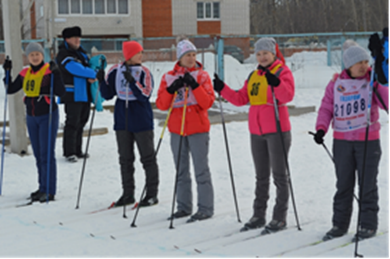 Спартакиада работников образования района26. 03 ФОК22Республиканские соревнования по плаваниюмарт Чебоксары3Профессиональные конкурсы «Учитель года», «Врспитатель года», «Педагог- психолог года» Районный уровень- 7 человек Республиканский- 2Районный слёт молодых педагогов в рамках акции «Молодежь за здоровый образ жизни» (турнир по волейболу)24,04 МБОУ «Траковская СОШ»12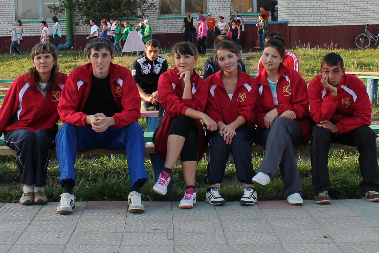 Экологический субботник21.04 все школы22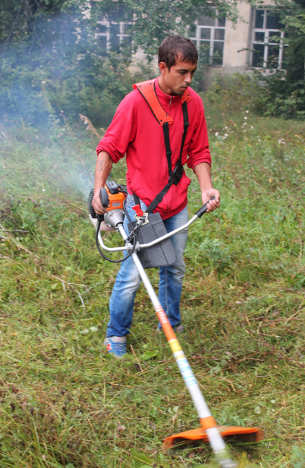 Легкоатлетические соревнования на призы районной газеты «Ял пурнаҫӗ»3,0912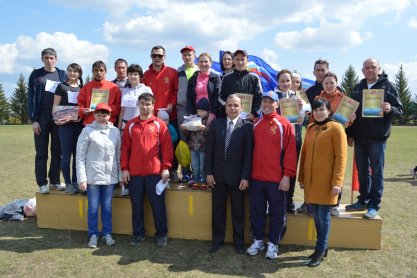 Кросс наций22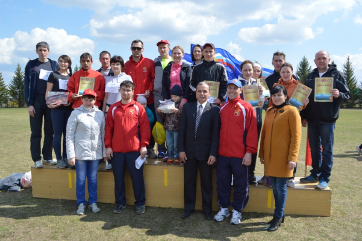 . Заседание Совета молодых педагогов12.10 МБОУ «Траковская СОШ»14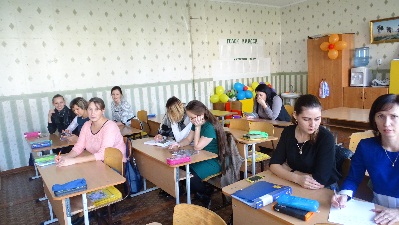 Форум  молодых педагогов (онлайн)ЧРИО2